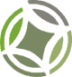 Общество с ограниченной ответственностью«Научно-проектная организация «Южный градостроительный центр»ПРОЕКТ ВНЕСЕНИЯ ИЗМЕНЕНИЙ В ПРАВИЛА ЗЕМЛЕПОЛЬЗОВАНИЯ И ЗАСТРОЙКИ ПЕРВОМАЙСКОГО СЕЛЬСКОГО ПОСЕЛЕНИЯКАШАРСКОГО РАЙОНА РОСТОВСКОЙ ОБЛАСТИ(Пояснительная записка)Директор ООО «НПО «ЮРГЦ»	 				С.Ю. ТрухачёвРуководитель рабочей группы					Т.А. КомандинаРостов-на-Дону2021г.СОДЕРЖАНИЕПОЯСНИТЕЛЬНАЯ ЗАПИСКА………………………..…………………………………………………3ПРИЛОЖЕНИЯ…………………………………………..……………………………………………..…….9ПОЯСНИТЕЛЬНАЯ ЗАПИСКАНастоящие изменения в действующие правила землепользования и застройки муниципального образования «Первомайское сельское поселение» Кашарского района Ростовской области подготовлены на основании муниципального контракта от 11.05.2021 г. № Ф.2021.069010 согласно ст. 33 Градостроительного кодекса РФ.Настоящие изменения вносятся в действующие правила землепользования и застройки Первомайского сельского поселения.Проект изменений в правила землепользования и застройки подготовлен ООО «НПО «Южный градостроительный центр» на основании следующих нормативных актов:Градостроительный кодекс РФ;Земельный кодекс Российской Федерации;Областной закон Ростовской области от 14.01.2008 № 853-ЗС «О градостроительной деятельности в Ростовской области»;Постановление Администрации Кашарского района № 1118 от 23.12.2019 г. «О подготовке внесения изменений в правила землепользования и застройки сельских поселений Кашарского района».В рамках работы по подготовке проекта о внесении изменений в правила землепользования и застройки Первомайского сельского поселения выполнено:подготовлена настоящая пояснительная записка;подготовлена текстовая часть правил землепользования и застройки (см. приложение к настоящей записке, выполненное в виде отдельного сшива);откорректирована в необходимом объеме графическая часть правил землепользования и застройки, в том числе:границы территориальных зон откорректированы в соответствии с действующим землепользованием;границы территориальных зон откорректированы в соответствии с изменёнными границами населённых пунктов сельского поселения;отдельные границы территориальных зон откорректированы по предложениям физических и юридических лиц;актуализирована информация по границам зон с особыми условиями использования территории.Целью подготовки проекта внесения изменений является:достижение устойчивого социально-экономического развития поселения посредством градостроительного зонирования на основе рационального использования земель и их охраны, развития инженерной, транспортной и социальной инфраструктуры, сохранения объектов культурного наследия, охраны природы, защиты территорий от воздействия чрезвычайных ситуаций природного и техногенного воздействия, повышения эффективности управления территорией поселения;подготовка границ территориальных зон для передачи сведений о них в Государственный кадастр недвижимости (ГКН) для приведения документа градостроительного зонирования в соответствие с действующим законодательством Российской Федерации.Задачи подготовки проекта внесения изменений:разработка проекта в новой редакции (редакции с внесенными изменениями) правил землепользования и застройки;приведение проекта в целом в соответствие с новой редакцией генерального плана поселения;разработка карт градостроительного зонирования и градостроительных регламентов на всю территорию поселения, включая территорию в границах всех населенных пунктов, а также территорию за границами населенных пунктов;приведение содержания правил землепользования и застройки поселения в соответствие требованиям статьи 30 Градостроительного кодекса РФ;приведение границ территориальных зон в соответствие требованиям статьи 34 Градостроительного кодекса РФ, в том числе установка границ территориальных зон с учетом: функциональных зон и параметров их планируемого развития, определенных генеральным планом поселения, сложившейся планировки территории и существующего землепользования, планируемых изменений границ земель различных категорий;приведение видов и состава территориальных зон в соответствие видам и составу, определенным статьей 35 ГрК РФ;приведение видов разрешенного использования земельных участков и объектов капитального строительства применительно к каждой территориальной зоне, в отношении которой устанавливается градостроительный регламент, в соответствие действующей редакции Классификатора видов разрешенного использования земельных участков (утв. приказом Федеральной службы государственной регистрации, кадастра и картографии от 10 ноября 2020 года N П/0412);формирование сведений о границах территориальных зон, необходимых для внесения их в Единый государственный реестр недвижимости;приведение материалов правил землепользования и застройки поселения в соответствие с требованиями размещения в федеральной государственной информационной системе территориального планирования (ФГИС ТП);обеспечение прав и законных интересов физических и юридических лиц, в том числе правообладателей земельных участков и объектов капитального строительства;создание условий для привлечения инвестиций.Настоящий текст и графические материалы проекта изменений правил землепользования и застройки, представленные в данной пояснительной записке, рекомендуются для дальнейшей работы по обсуждению и утверждению проекта изменений органами местного самоуправления в соответствии со статьями 32, 33 Градостроительного кодекса Российской Федерации.Новая редакция проекта правил землепользования и застройки прилагается в бумажном и электронном виде.Проект нормативного акта о внесении изменений в правила землепользования и застройки, в рамках данного контракта не выполняется.При подготовке проекта изменений использовались данные, предоставляемые Заказчиком, а также по его запросу – территориальными органами государственной власти, данные открытых источников.Материалы, входящие в состав настоящего проекта, не содержат сведений, отнесённых законодательством к категории государственной тайны.Нормативно-правовая база проекта содержит следующие документы: Земельный кодекс Российской Федерации; Градостроительный кодекс Российской Федерации; Водный кодекс Российской Федерации; Лесной кодекс Российской Федерации; Федеральный закон от 29.12.2004 № 191-ФЗ «О введении в действие Градостроительного кодекса Российской Федерации; Федеральный закон Российской Федерации от 30.12.2015 № 431-ФЗ «О геодезии, картографии и пространственных данных и о внесении изменений в отдельные законодательные акты Российской Федерации»; Федеральный закон от 18.06.2001 № 78-ФЗ «О землеустройстве»; Федеральный закон от 24.07.2007 № 221-ФЗ «О кадастровой деятельности»; Федеральный закон от 13.07.2015 №218-ФЗ «О государственной регистрации недвижимости»; Федеральный закон от 06.10.2003 № 131-ФЗ «Об общих принципах организации местного самоуправления в Российской Федерации»; Областной закон Ростовской области от 14.01.2008 № 853-ЗС «О градостроительной деятельности в Ростовской области»; Постановление Правительства РФ от 24.11.2016 № 1240 «Об установлении государственных систем координат, государственной системы высот и государственной гравиметрической системы»; Постановление Правительства РФ от 10.10.2013г. №903 «О федеральной целевой программе «Развитие единой государственной системы регистрации прав и кадастрового учета недвижимости (2014 – 2019 годы)»; Постановление Правительства РФ от 31.12.2015 № 1532 «Об утверждении Правил предоставления документов, направляемых или предоставляемых в соответствии с частями  1, 3 – 13, 15 статьи 32 Федерального закона «О государственной регистрации недвижимости» в федеральный орган Исполнительной власти (его территориальные органы), уполномоченный Правительством Российской Федерации на осуществление государственного кадастрового учета, государственной регистрации прав, ведение Единого государственного реестра недвижимости и предоставление сведений, содержащихся в Едином государственном реестре недвижимости»; Распоряжение Правительства РФ от 30.11.2015 № 2444-р «Об утверждении комплексного плана мероприятий по внесению в государственный кадастр недвижимости сведений о границах между субъектами Российской Федерации, границах муниципальных образований и границах населенных пунктов в виде координатного описания»; Приказ Федеральной службы государственной регистрации, кадастра и картографии от 15.09.2016 № П/465 «О внесении изменений в приказ Федеральной службы государственной регистрации, кадастра и картографии от 01.08.2014 № П/369 «О реализации информационного взаимодействия при ведении государственного кадастра недвижимости в электронном виде»; Приказ Федеральной службы государственной регистрации, кадастра и картографии от 10 ноября 2020 года N П/0412 «Об утверждении классификатора видов разрешенного использования земельных участков»; Приказ Минэкономразвития России от 21.07.2016 № 460 «Об утверждении порядка согласования проектов документов территориального планирования муниципальных образований, состава и порядка работы согласительной комиссии при согласовании проектов документов территориального планирования»; Приказ Федеральной службы государственной регистрации, кадастра и картографии от 20.10.2020 № П/0387 «Об утверждении Порядка установления местных систем координат»; Приказ Минэкономразвития России от 23.11.2018 № 650 «Об установлении формы графического описания местоположения границ населенных пунктов, территориальных зон, особо охраняемых природных территорий, зон с особыми условиями использования территории, формы текстового описания местоположения границ населенных пунктов, территориальных зон, требований к точности определения координат характерных точек границ населенных пунктов, территориальных зон, особо охраняемых природных территорий, зон с особыми условиями использования территории, формату электронного документа, содержащего сведения о границах населенных пунктов, территориальных зон, особо охраняемых природных территорий, зон с особыми условиями использования территории; Приказ Министерства регионального развития Российской Федерации от 02.04.2013 № 123 «Об утверждении технико-технологических требований к обеспечению взаимодействия федеральной государственной информационной системы территориального планирования с другими информационными системами»; Приказ Минэкономразвития Российской Федерации от 19.09.2018 № 498 «Об утверждении требований к структуре и форматам информации, составляющей информационный ресурс федеральной государственной информационной системы территориального планирования»; Приказ Минэкономразвития России от 09.01.2018 № 10 «Об утверждении Требований к описанию и отображению в документах территориального планирования объектов федерального значения, объектов регионального значения, объектов местного значения и о признании утратившим силу приказа Минэкономразвития России от 7 декабря 2016 г. N 793" (Зарегистрировано в Минюсте России 31.01.2018 N 49832); ГОСТ 32453-2017 «Глобальные навигационные спутниковые системы. Системы координат. Методы преобразований координат определяемых точек» (введен в действие приказом Федерального агентства по техническому регулированию и метрологии от 12.09.2017  № 1055-ст); СП 42.13330.2016 «Градостроительство. Планировка и застройка городских и сельских поселений». Актуализированная редакция СНиП 2.07.01-89*; СП 30-102-99 «Планировка и застройка территории малоэтажного жилищного строительства» (приняты Постановлением Госстроя России от 30.12.1999 № 94); Письмо Управления Федерального агентства кадастра объектов недвижимости РФ  от 07.04.2008 N ВК/1646@ «О формате предоставления сведений о территориальных зонах и границах и порядке внесения их в автоматизированную информационную систему государственного кадастра недвижимости»; Инструкция о порядке проектирования и установления красных линий в городах и других поселениях Российской Федерации (РДС 30-201-98) (принята Постановлением Госстроя РФ от 06.04.1998 № 18-30).ПРИЛОЖЕНИЯПриложение А. Копия Постановления Администрации Кашарского района № 1118 от 23.12.2019 г. «О подготовке внесения изменений в правила землепользования и застройки сельских поселений Кашарского района» (в составе сшива);Приложение Б. Новая редакция текстовой части правил землепользования и застройки (порядок их применения и внесения изменений в указанные правила, градостроительные регламенты) (в виде отдельного сшива);Приложение В. Карты градостроительного зонирования (на отдельных листах);Обязательные приложения к правилам землепользования и застройки, сведения о границах территориальных зон, которые содержат графическое описание местоположения границ территориальных зон, перечень координат характерных точек этих границ в системе координат, используемой для ведения Единого государственного реестра недвижимости (в эл. виде).Приложение А. Копия Постановления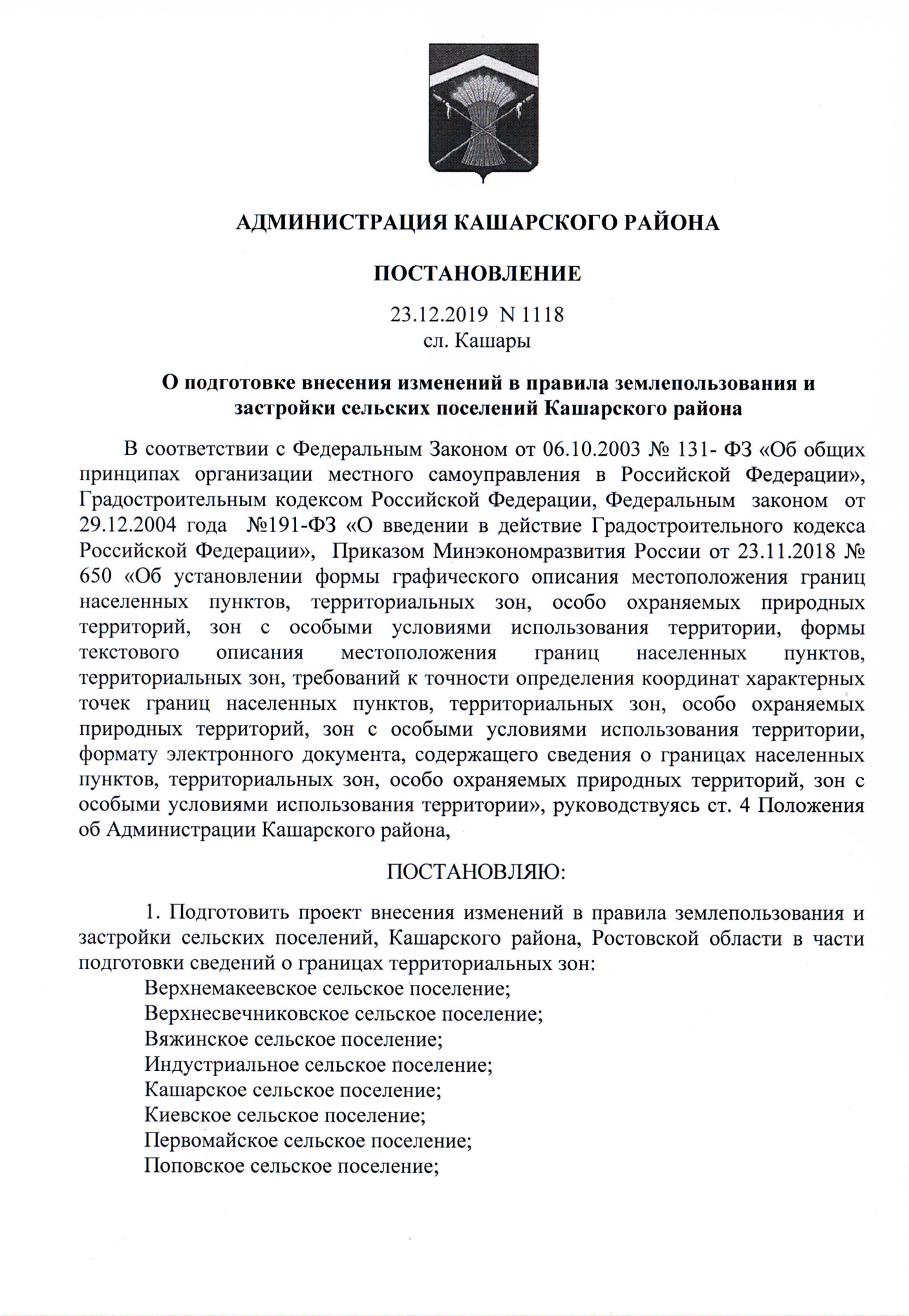 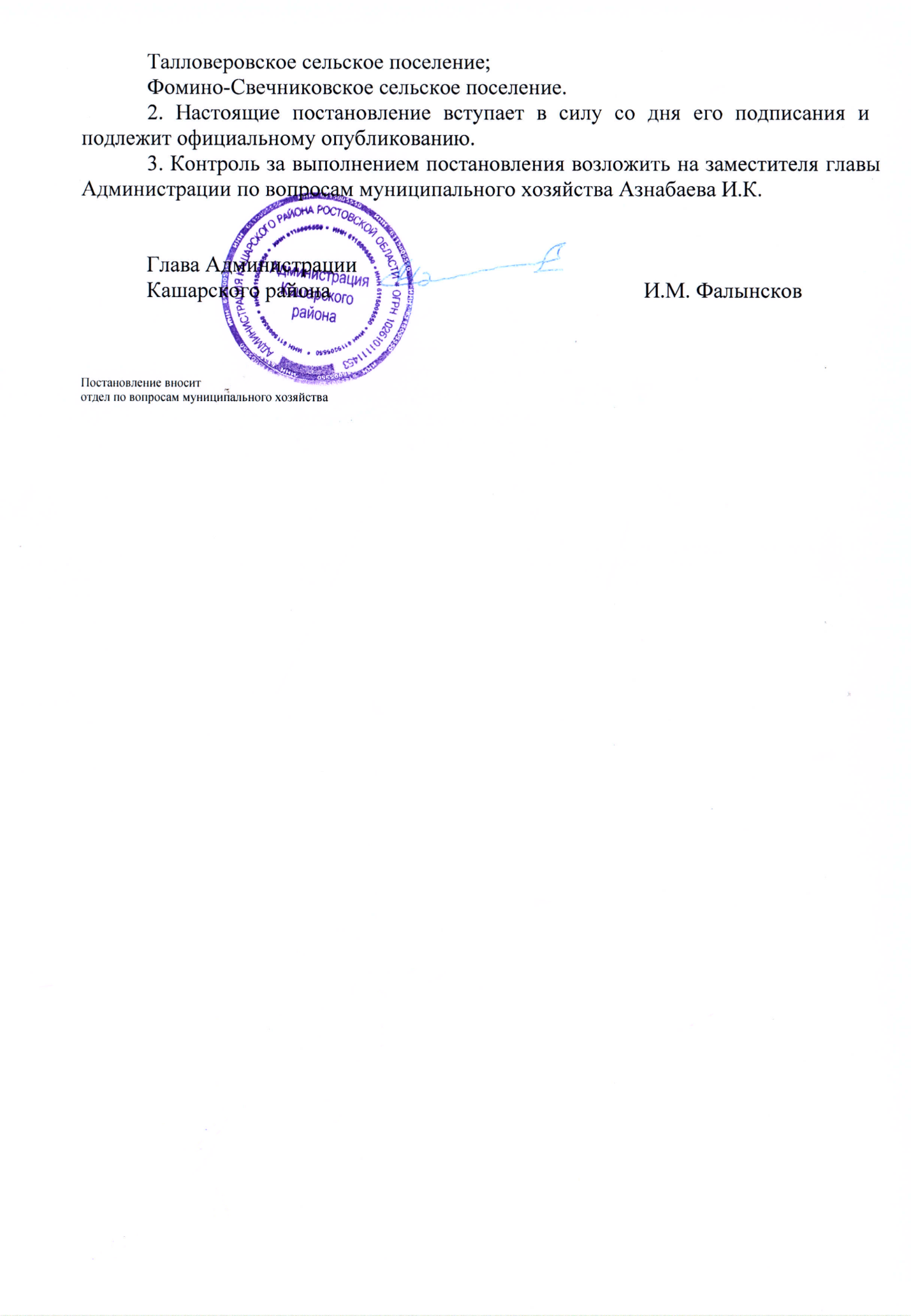 Арх.№______________Заказ: 18-2021Заказчик: Администрация Кашарского района 